FAX送信票北海道小樽潮陵高等学校全日制学校説明会　参加申込＊この送信票に記載の上、そのまま送信してください（鑑不要です）申込締切：令和４年７月20日（水）16:30令和４年度北海道小樽潮陵高等学校全日制 学校説明会に出 席 し ま す・出 席 し ま せ ん　＊○で囲んで下さい宛先北海道小樽潮陵高等学校〒047-0002　　小樽市潮見台2丁目1番1号TEL：０１３４（２２）０７５４　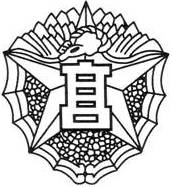 FAX：０１３４（２２）５９５４　全日制教頭　　　　　　宛送信年月日令和４年　　月　　日（　　）参　加　予　定　人　数参　加　予　定　人　数生　徒名　保護者名　教職員名　貴校名中学校　ご担当者職・氏名ご連絡先電話　（　　　　　　）　　　―Fax　（　　　　　　）　　　―